АДМИНИСТРАЦИЯ ГОРОДА ЕВПАТОРИИ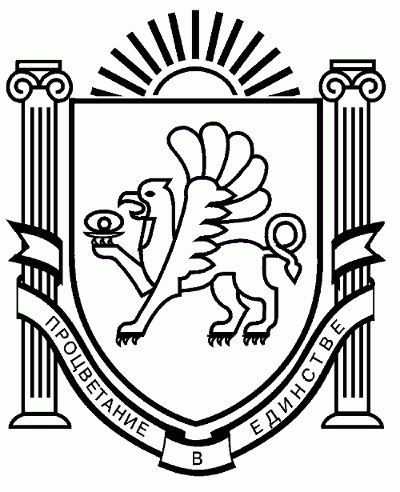 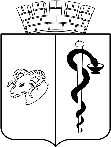 РЕСПУБЛИКИ КРЫМПОСТАНОВЛЕНИЕ_______________                                                                                                      №  _________ЕВПАТОРИЯО внесении изменений в постановление администрации города Евпатории Республики Крым от 27.01.2021 № 50-п «Об утверждении муниципальной программы «Развитие культуры и укрепление межнационального согласия на территории городского округа Евпатория Республики Крым»В соответствии со статьей 179 Бюджетного кодекса Российской Федерации, Федеральным законом от 06.10.2003 № 131-ФЗ «Об общих принципах организации местного самоуправления в Российской Федерации», Законом Республики Крым                от 21.08.2014 № 54-ЗРК «Об основах местного самоуправления в Республике Крым», Законом Республики Крым от 28.11.2014 № 16-ЗРК/2014 «О межбюджетных отношениях в Республике Крым», Законом Республики Крым от 09.12.2021 № 242-ЗРК/2021                       «О бюджете Республики Крым на 2022 год и на плановый период 2023 и 2024 годов», постановлением Совета министров Республики Крым от 31.01.2017 № 28                         «Об утверждении Государственной программы Республики Крым «Развитие культуры, архивного дела и сохранение объектов культурного наследия Республики Крым»,                       с изменениями, Уставом муниципального образования городской округ Евпатория Республики Крым, решением Евпаторийского  городского совета Республики Крым от 29.04.2022 № № 2-50/2 «О внесении изменений в решение Евпаторийского городского совета Республики Крым от 10.12.2021 № 2-39/1 «О бюджете муниципального образования  городской округ  Евпатория  Республики Крым  на 2022 год и на плановый период  2023 и 2024 годов» с изменениями», постановлением администрации  города  Евпатории  Республики  Крым от 26.07.2021 № 1325-п «О внесении изменений в постановление администрации города Евпатории Республики Крым от 19.02.2019 № 217-п «Об утверждении порядка разработки, реализации и оценки эффективности муниципальных программ городского округа Евпатория Республики Крым», постановлением  администрации  города  Евпатории  Республики  Крым от 27.01.2022             № 126-п «О внесении изменений в постановление администрации города Евпатории Республики Крым от 30.08.2021 №1771-п «Об утверждении перечня муниципальных программ городского округа Евпатория Республики Крым», в целях обеспечения устойчивого культурного развития городского округа Евпатория Республики Крым, администрация города Евпатории Республики Крым  п о с т а н о в л я е т:1. Внести изменения в постановление администрации города Евпатории Республики Крым от 27.01.2021 № 50-п «Об утверждении муниципальной программы «Развитие культуры и укрепление межнационального согласия на территории городского округа Евпатория Республики Крым», с изменениями от 01.02.2022 № 163-п, от 25.05.2022 № 1043-п, утвердив муниципальную программу «Развитие культуры и укрепление межнационального согласия на территории городского округа Евпатория Республики Крым» в новой редакции. Прилагается.2. Признать утратившим силу постановление администрации города Евпатории Республики Крым от 01.02.2022 № 163-п «О внесении изменений в постановление администрации города Евпатории Республики Крым от 27.01.2021 № 50-п «Об утверждении муниципальной программы «Развитие культуры и укрепление межнационального согласия на территории городского округа Евпатория Республики Крым.3. Настоящее постановление вступает в силу со дня его обнародования на официальном портале Правительства Республики Крым – http://rk.gov.ru в разделе: муниципальные образования, подраздел – Евпатория, а также на официальном сайте муниципального образования городской округ Евпатория Республики Крым –                    http://my-evp.ru в разделе Документы, подраздел – Документы администрации города в информационно-телекоммуникационной сети общего пользования, а также путем опубликования информационного сообщения о нем в средствах массовой информации, учрежденных органом местного самоуправления города Евпатории Республики Крым.4. Контроль за исполнением настоящего постановления возложить на заместителя главы администрации города Евпатории Республики Крым, курирующего управление культуры и межнациональных отношений администрации города Евпатории Республики Крым.Врио главы администрации города Евпатории Республики Крым                                          А. А. Лоскутов